
บันทึกข้อความส่วนราชการ  งานวิจัยฯ  ฝ่ายวิจัยและบริการวิชาการ   โทร.1304   ที่  สธ 1103.15.04.1/ 	วันที่   13  กรกฎาคม  2564เรื่อง  ขออนุมัติเบิกเงินทดรองจ่าย เรียน  ผู้อำนวยการวิทยาลัยพยาบาลบรมราชชนนี พุทธชินราช 		ตามบันทึกที่ (ใช้อ้างบันทึกข้อความขออนุมัติทดรองจ่าย ที่ สธ....................ลงวันที่...................) งานวิจัยและบริการวิชาการ ข้าพเจ้า นางอายุพร  กัยวิกัยโกศล  ตำแหน่ง พยาบาลวิชาชีพชำนาญการพิเศษ  ได้ดำเนินการ/รับมอบหมายให้ดำเนินโครงการวิจัย เรื่อง ผลของการฝึกประสบการณ์ภาคสนามโดยการสะท้อนคิดต่อความรู้สึกเห็นคุณค่าในตนเองของนักศึกษาพยาบาล วิทยาลัยพยาบาลบรมราชชนนี พุทธชินราช ระยะเวลาดำเนินการ วันที่ 11 ธันวาคม 2562 – 11 กันยายน 2563 นั้น		เพื่อให้เป็นไปตามแนวทางปฏิบัติตามหนังสือคณะกรรมการวินิจฉัยปัญหาการจัดซื้อจัดจ้างและการบริหารพัสดุภาครัฐ  กรมบัญชีกลาง ที่ กค (กวจ) 0405.2/ว.119 ลงวันที่ 7 มีนาคม 2561 เรื่องแนวทางการปฏิบัติในการดำเนินการจัดหาพัสดุที่เกี่ยวกับค่าใช้จ่ายในการบริหารงาน ค่าใช้จ่ายในการฝึกอบรม การจัดงาน และการประชุมของหน่วยงานของรัฐ ที่มีวงเงินการจัดซื้อจัดจ้างครั้งหนึ่งไม่เกิน 10,000 บาท จึงขออนุมัติเบิกจ่ายเงิน ทดรองจ่าย จำนวน 1 รายการ คือ ค่าโทรศัพท์เหมาจ่าย จำนวน  500 บาท   ตามใบสำคัญรับเงินดังแนบจึงเรียนมาเพื่อโปรด		1. อนุมัติเบิกจ่ายเงิน จำนวน  500 บาท (ห้าร้อยบาทถ้วน)เพื่อ		 ชดใช้เงินยืมของ .............................................................................................................		 เบิกจ่ายคืนผู้สำรองจ่าย ชื่อ   นางอายุพร  กัยวิกัยโกศล						                        	(นางอายุพร  กัยวิกัยโกศล)                                                             พยาบาลวิชาชีพชำนาญการพิเศษ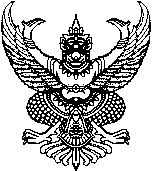 